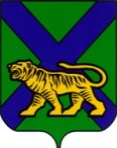 ТЕРРИТОРИАЛЬНАЯ ИЗБИРАТЕЛЬНАЯ КОМИССИЯДАЛЬНЕРЕЧЕНСКОГО РАЙОНАРЕШЕНИЕг. ДальнереченскО перечне муниципальных периодических печатных изданиях, которые обязаны предоставлять печатную площадь для проведения предвыборной агитации на досрочных выборах главы Ореховского сельского поселения Дальнереченского муниципального района, назначенных на 16 октября 2022 годаРассмотрев представленный Управлением Федеральной службы по надзору в сфере связи, информационных технологий и массовых коммуникаций по Приморскому краю перечень муниципальных периодических печатных изданий, которые обязаны предоставлять печатную площадь для проведения предвыборной агитации, руководствуясь частью 7 статьи 58 Избирательного кодекса Приморского края, территориальная избирательная комиссия Дальнереченского районаРЕШИЛА:1. Принять к сведению информацию об отсутствии муниципальных периодических печатных изданий, которые обязаны предоставлять печатную площадь для проведения предвыборной агитации на досрочных выборах главы Ореховского сельского поселения Дальнереченского муниципального района, назначенных на 16 октября 2022 года (прилагается).2. Разместить настоящее решение на официальных сайтах:2.1. Избирательной комиссии Приморского края.2.2. администрации Дальнереченского муниципального района в разделе «Территориальная избирательная комиссия» в информационно - телекоммуникационной сети «Интернет» Дальнереченского района»: dalmdr.ru.3. Контроль за исполнением настоящего решения возложить на секретаря территориальной избирательной комиссии Дальнереченского района Т.С. Проценко. Председатель территориальнойизбирательной комиссии                                                             В.А.  АвраменкоСекретарь территориальнойизбирательной комиссии                                                             Т. С. ПроценкоПриложениек решению территориальной избирательной комиссии Дальнереченского района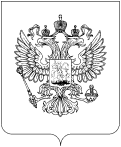 от 29.07.2022г. №10/69Уважаемая Валентина Антоновна!Во исполнение требований п. 8 ст. 47 Федерального закона от 12 июня 2002 г. N 67-ФЗ «Об основных гарантиях избирательных прав и права на участие в референдуме граждан Российской Федерации», в связи с опубликованием решения  от 26.07.2022 №72 «О назначении досрочных выборов главы Ореховского сельского поселения Дальнереченского муниципального района», Управление Роскомнадзора по Дальневосточному федеральному округу информирует об отсутствии муниципальных организаций телерадиовещания и муниципальных периодических печатных изданий, подпадающих под действие п. 3 ст. 47 Федерального закона от 12 июня 2002 г. N 67-ФЗ «Об основных гарантиях избирательных прав и права на участие в референдуме граждан Российской Федерации».Исполнитель:  Тел.: 29.07.2022 года                           №10/69РОСКОМНАДЗОРУПРАВЛЕНИЕ ФЕДЕРАЛЬНОЙ СЛУЖБЫ ПО НАДЗОРУ В СФЕРЕ СВЯЗИ, ИНФОРМАЦИОННЫХ ТЕХНОЛОГИЙ И МАССОВЫХ КОММУНИКАЦИЙПО ДАЛЬНЕВОСТОЧНОМУ ФЕДЕРАЛЬНОМУ ОКРУГУ(Управление Роскомнадзорапо Дальневосточному федеральному округу)юр .адрес: Беломорская ул., д.18, г. Владивосток, 690041почтовый адрес: а/я 2210, г. Владивосток, 690022приемная: (423) 239 08 11; факс:  (423) 237 50 46E-mail: rsockanc25@rkn.gov.ru № На Председателю ТИК Дальнереченского муниципального района Приморского краяВ.А. Авраменкоvavr0@mail.ru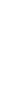 